Ҡарар	                                                               постановлениеПРОЕКТОб утверждении Положения  об общественной комиссиипо вопросам подготовки и реализации муниципальной программы «Формирование современной  городской среды сельского поселения Гафуровский сельсовет муниципального района Туймазинский район Республики Башкортостан»В соответствии со ст.33 Федерального закона от 06.10.2003 N 131-ФЗ  «Об общих принципах организации местного самоуправления в Российской Федерации», Правилами предоставления и распределения субсидий из федерального бюджета бюджетам субъектов Российской Федерации на поддержку государственных программ субъектов Российской Федерации и муниципальных программ формирования современной городской среды, утвержденными постановлением Правительства Российской Федерации от 10.02.2017 N 169, ст.11 Закона Республики Башкортостан от 18.03.2005 N 162-з «О местном самоуправлении в Республике Башкортостан»,  в целях привлечения граждан, общественных объединений и некоммерческих организаций к обсуждению вопросов, касающихся реализации в  сельском поселении Гафуровский сельсовет  муниципального района Туймазинский район Республики Башкортостан приоритетного проекта «Формирование современной  городской среды» ПОСТАНОВЛЯЮ:1. 	Утвердить прилагаемое Положение об общественной комиссии по вопросам подготовки и реализации муниципальной программы «Формирование современной городской среды сельского поселения Гафуровский сельсовет  муниципального района Туймазинский район Республики Башкортостан».2. 	Разместить  настоящее  постановление  на официальном сайте Администрации сельского поселения Гафуровский сельсовет  муниципального района Туймазинский район Республики Башкортостан в сети общего доступа «Интернет».  3. 	Контроль за исполнением настоящего постановления возложить на управляющего делами  Администрации сельского поселения  Гафуровский сельсовет Галееву З.Н. Глава сельского поселения                              А.Р. ЮмагуловаПриложение к постановлению администрациисельского поселения Гафуровский сельсоветПОЛОЖЕНИЕоб общественной комиссии по вопросам подготовки и реализации муниципальной программы «Формирование современной городской среды сельского поселения Гафуровский сельсовет муниципального района Туймазинский район Республики Башкортостан»                                                         1. Общие положения Положение об общественной комиссии по вопросам подготовки и реализации муниципальной программы «Формирование современной городской среды сельского поселения Гафуровский сельсовет муниципального района Туймазинский район Республики Башкортостан» (далее – положение) разработано в соответствии со  ст.33 Федерального закона от 06.10.2003 №131-ФЗ «Об общих принципах организации местного самоуправления в Российской Федерации», Правилами предоставления и распределения субсидий из федерального бюджета бюджетам субъектов Российской Федерации на поддержку государственных программ субъектов Российской Федерации и муниципальных программ формирования современной городской среды, утвержденными Постановлением Правительства Российской Федерации от 10.02.2017 № 169, ст.11 Закона Республики Башкортостан от 18.03.2005 N 162-з «О местном самоуправлении в Республике Башкортостан», ст.17 Устава сельского поселении Гафуровский сельсовет муниципального района Туймазинский район Республики Башкортостан и устанавливает  порядок формирования, полномочия, формы работы и виды принимаемых решений общественной комиссии по вопросам подготовки и реализации муниципальной программы «Формирование современной городской среды сельского поселения  Гафуровский сельсовет муниципального района Туймазинский район Республики Башкортостан (далее - общественная комиссия).1.2. Основной задачей деятельности общественной комиссии является выдвижение и поддержка значимых гражданских инициатив, направленных на реализацию в сельском поселении Гафуровский сельсовет муниципального района Туймазинский район Республики Башкортостан приоритетного проекта «Формирование современной городской среды».1.3. Общественная комиссия создается в целях привлечения граждан, общественных объединений и некоммерческих организаций к общественному обсуждению вопросов, касающихся подготовки и реализации муниципальной программы «Формирование современной  городской среды сельского поселения Гафуровский сельсовет муниципального района Туймазинский район Республики Башкортостан», а также осуществления контроля и координации реализации муниципальной программы. 1.4. Общественная комиссия в своей деятельности руководствуется Конституцией Российской Федерации, Конституцией Республики Башкортостан, федеральными законами, законами Республики Башкортостан, методическими рекомендациями, утвержденными Министерством строительства и жилищно-коммунального хозяйства Российской Федерации, нормативно-правовыми актами федерального, республиканского значения, муниципальными правовыми актами и настоящим положением. 2. Полномочия общественной комиссии     2.1.В целях осуществления поставленных задач общественная комиссия:	1) осуществляет сбор и оценку предложений заинтересованных лиц по благоустройству дворовых территорий, наиболее посещаемой территории общего пользования для включения объектов благоустройства в проект муниципальной программы «Формирование современной городской среды  сельского поселения Гафуровский сельсовет муниципального района Туймазинский район Республики Башкортостан» (далее – муниципальная программа);2) организует общественное обсуждение проекта муниципальной программы;  3) оценивает объем поступивших и одобренных предложений и при необходимости, предпринимает дополнительные действия по инициированию предложений собственников помещений в многоквартирных домах по подготовке и принятию соответствующих решений; 4) рассматривает обращения граждан, общественных организаций по вопросам разработки и реализации муниципальной программы;5) принимает решения о включении  объектов комплексного благоустройства в муниципальную программу;6) осуществляет контроль за реализацией муниципальной программы после ее утверждения;7) заслушивает на своих заседаниях информацию предприятий, организаций, структурных подразделений администрации сельского поселения Гафуровский сельсовет муниципального района Туймазинский район Республики Башкортостан по вопросам реализации муниципальной программы;8) вносит предложения по эффективности реализации муниципальной программы и взаимодействию с общественностью.                          3. Состав общественной комиссии3.1. Состав общественной комиссии формируется из пятнадцати человек в порядке, установленном настоящим положением. 3.2. В состав общественной комиссии входят представители:- Совета и Администрации сельского поселения Гафуровский сельсовет муниципального района Туймазинский район Республики Башкортостан;- Совета и Администрации муниципального района Туймазинский район Республики Башкортостан;- политических партий, общественных организаций и иных негосударственных некоммерческих организаций, расположенных на территории сельского поселения Гафуровский сельсовет муниципального района Туймазинский район Республики Башкортостан и зарегистрированных в установленном порядке;- предприятий, организаций и учреждений сельского поселения Гафуровский сельсовет муниципального района Туймазинский район Республики Башкортостан;В состав общественной комиссии вправе входить граждане с активной жизненной позицией, пользующиеся авторитетом и уважением среди жителей города.3.3. Состав общественной комиссии утверждается нормативно-правовым актом администрации сельского поселения Гафуровский сельсовет муниципального района Туймазинский район Республики Башкортостан.4. Формирования и деятельность общественной комиссии4.1.Формирование и деятельность общественной комиссии основывается на принципах добровольности, коллегиальности, открытости и гласности.4.2. Персональный состав общественной  комиссии формируется по результатам рассмотрения предложений жителей города, органов местного самоуправления, предприятий, организаций и учреждений, политических партий, общественных организаций и иных негосударственных некоммерческих организаций о включении их представителей в состав общественной комиссии.4.3. В целях формирования состава общественной комиссии на официальном сайте администрации сельского поселения Гафуровский сельсовет муниципального района Туймазинский район Республики Башкортостан в сети Интернет размещается уведомление о начале процедуры формирования состава общественной комиссии с указанием срока подачи предложений. 4.4. Общественная комиссия осуществляет свою деятельность в режиме заседаний.4.5. Председателем общественной комиссии является глава сельского поселения Гафуровский сельсовет муниципального района Туймазинский район Республики Башкортостан. 4.6. В случае отсутствия председателя руководство общественной комиссии осуществляет заместитель председателя общественной комиссии. 4.7. Решения общественной комиссии по обсуждаемым вопросам принимаются простым большинством голосов из числа присутствующих членов, но представляющих не менее 2/3 от общего числа членов общественной комиссии. 4.8. При решении вопросов на заседании общественной комиссии каждый член обладает одним голосом. 4.9. Члены общественной комиссии осуществляют свою деятельность лично и не вправе делегировать свои полномочия другим лицам. 4.10. Решение общественной комиссии оформляется протоколом, который подписывается председателем, а в случае отсутствия председателя - председательствующим на заседании заместителем председателя и секретарем общественной комиссии. Протокол заседания Комиссии ведет секретарь Комиссии. Протокол заседания Комиссии составляется в двух экземплярах, один из которых остается в Комиссии.4.11. Информация о решениях общественной комиссии размещается в средствах массовой информации и на интерактивном портале приоритетного проекта ««Формирование современной городской среды сельского поселения Гафуровский сельсовет муниципального района Туймазинский район РБ»  в течение трех рабочих дней после проведения заседания.Управляющий делами                                                     Галеева З.Н. Башҡортостан Республикаһы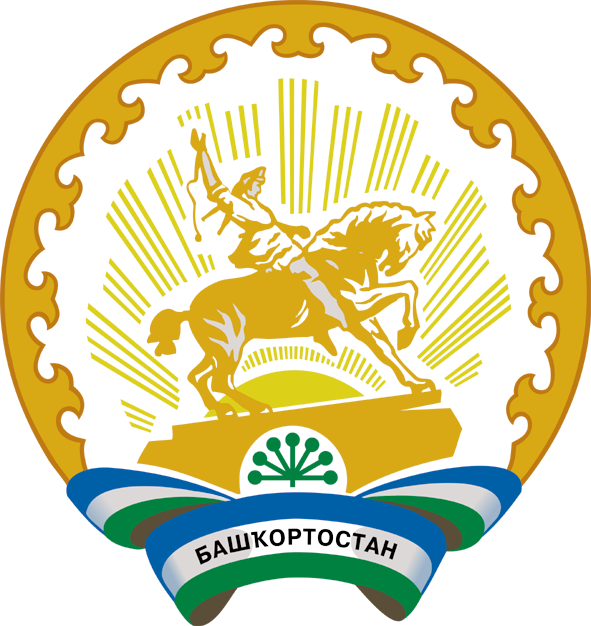 Республика БашкортостанБашҡортостан Республикаһының Туймазы районы муниципаль районының Ғафур ауыл советы ауыл биләмәһе Хакимиәте452778, Дуҫлыҡ ауылы,Совет урамы,3АТел.8(34782) 3-13-52;Факс 3-15-30Администрация сельского поселения Гафуровский сельсовет муниципального района      Туймазинский район Республики Башкортостан     452778,    село Дуслык              ул.Советская,3А.Тел. 8(34782) 3-13-52;  Факс 3-15-30